Внесены изменения:- от 04.08.2022 № 29-р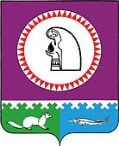 Об утверждении перечня должностей муниципальной службы, при назначении на которые граждане и при замещениикоторых муниципальные служащие Контрольно-счетной палаты Октябрьского района обязаны представлять сведения о своих доходах, об имуществе и обязательствах имущественного характера, а также сведения о доходах, об имуществе и обязательствах имущественногохарактера своих супруги (супруга) и несовершеннолетних детей В соответствии со статьей 8 Федерального закона от 25.12.2008 № 273-ФЗ                                                 «О противодействии коррупции», во исполнение постановления Губернатора Ханты-Мансийского автономного округа – Югры от 14.08.2009 № 130 «О перечне должностей государственной гражданской службы Ханты-Мансийского автономного округа – Югры при назначении на которые граждане и при замещении которых государственные гражданские служащие автономного округа обязаны представлять сведения о своих доходах, об имуществе и обязательствах имущественного характера, а также сведения о доходах, об имуществе и обязательствах имущественного характера своих супруги (супруга) и несовершеннолетних детей», распоряжением Контрольно-счетной палаты Октябрьского района от 04.08.2022 № 28-р «Об утверждении реестров наиболее коррупционно опасных сфер деятельности и наиболее коррупциогенных должностей Контрольно-счетной палаты Октябрьского района»:            1. Утвердить перечень должностей муниципальной службы, при назначении на которые граждане и при замещении которых муниципальные служащие Контрольно-счетной палаты Октябрьского района обязаны представлять сведения о своих доходах, об имуществе и обязательствах имущественного характера, а также сведения о доходах, об имуществе и обязательствах имущественного характера своих супруги (супруга) и несовершеннолетних детей согласно приложению.2.  Контроль за выполнением распоряжения оставляю за собой.Председатель Контрольно-счетной палатыОктябрьского района                                                                                    	  	 Г.Р. ШередекаПриложение к распоряжению Контрольно-счетной палаты Октябрьского районаот «13» февраля 2012 года № 8Перечень должностей муниципальной службы, при назначении на которые граждане и при замещении которых муниципальные служащие Контрольно-счетной палаты Октябрьского района обязаны представлять сведения о своих доходах, об имуществе и обязательствах имущественного характера, а также сведения о доходах, об имуществе и обязательствах имущественного характера своих супруги (супруга) и несовершеннолетних детейДолжности муниципальной службы главной группы, учрежденные для выполнения функции «специалист» - инспектор.Муниципальное образованиеОктябрьский районКОНТРОЛЬНО-СЧЕТНАЯ ПАЛАТАРАСПОРЯЖЕНИЕМуниципальное образованиеОктябрьский районКОНТРОЛЬНО-СЧЕТНАЯ ПАЛАТАРАСПОРЯЖЕНИЕМуниципальное образованиеОктябрьский районКОНТРОЛЬНО-СЧЕТНАЯ ПАЛАТАРАСПОРЯЖЕНИЕМуниципальное образованиеОктябрьский районКОНТРОЛЬНО-СЧЕТНАЯ ПАЛАТАРАСПОРЯЖЕНИЕМуниципальное образованиеОктябрьский районКОНТРОЛЬНО-СЧЕТНАЯ ПАЛАТАРАСПОРЯЖЕНИЕМуниципальное образованиеОктябрьский районКОНТРОЛЬНО-СЧЕТНАЯ ПАЛАТАРАСПОРЯЖЕНИЕМуниципальное образованиеОктябрьский районКОНТРОЛЬНО-СЧЕТНАЯ ПАЛАТАРАСПОРЯЖЕНИЕМуниципальное образованиеОктябрьский районКОНТРОЛЬНО-СЧЕТНАЯ ПАЛАТАРАСПОРЯЖЕНИЕМуниципальное образованиеОктябрьский районКОНТРОЛЬНО-СЧЕТНАЯ ПАЛАТАРАСПОРЯЖЕНИЕМуниципальное образованиеОктябрьский районКОНТРОЛЬНО-СЧЕТНАЯ ПАЛАТАРАСПОРЯЖЕНИЕ«13»февраля2012г.№8пгт. Октябрьскоепгт. Октябрьскоепгт. Октябрьскоепгт. Октябрьскоепгт. Октябрьскоепгт. Октябрьскоепгт. Октябрьскоепгт. Октябрьскоепгт. Октябрьскоепгт. Октябрьское